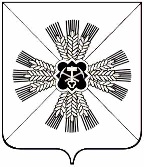 КЕМЕРОВСКАЯ ОБЛАСТЬ ПРОМЫШЛЕННОВСКИЙ МУНИЦИПАЛЬНЫЙ РАЙОНАДМИНИСТРАЦИЯОКУНЕВСКОГО СЕЛЬСКОГО ПОСЕЛЕНИЯПОСТАНОВЛЕНИЕот «30» марта 2018 №7с. ОкуневоО внесении изменений в постановление администрации Окуневского сельского поселения от 31.10.2017 №83 «Об утверждении муниципальной программы «Комплексное обеспечение и развитие жизнедеятельности Окуневского сельского поселения» на 2018-2020 годы»В соответствии с Бюджетным Кодексом РФ, Федеральным законом от 06.10.2003 года № 131-ФЗ «Об общих принципах организации местного самоуправления», Уставом муниципального образования Окуневское сельское поселение, постановлением администрации Окуневского сельского поселения от 01.11.2017№86 г. «Об утверждении порядка разработки, реализации и оценки эффективности муниципальных программ, реализуемых за счет средств бюджета поселения»:Внести изменения в  паспорт и ресурсное обеспечение муниципальной программы «Комплексное обеспечение и развитие жизнедеятельности Окуневского сельского поселения» на 2018-2020 годы согласно приложению №1 к настоящему постановлению.Настоящее постановление подлежит обнародованию на информационном стенде администрации Окуневского сельского поселения и размещению на официальном сайте администрации Промышленновского муниципального района в информационно-телекоммуникационной сети «Интернет» в разделе «Поселения». Контроль за исполнением настоящего постановления возложить на руководителя организационно-распорядительного органа Трофимова В.А.                                                                                                    Приложение №1к постановлению администрации Окуневского сельского поселенияот 30.03.2018 №7ПАСПОРТ муниципальной программы «Комплексное обеспечение и развитие жизнедеятельности Окуневского сельского поселения» на 2018-2020 годы.Ресурсное обеспечение реализации муниципальной программыКомплексное обеспечение и развитие жизнедеятельностиОкуневского сельского поселения» на 2018-2020 годы 1.Ресурсное обеспечение реализации муниципальной программы осуществляется за счет средств бюджета поселения2. Объемы бюджетных ассигнований из бюджета поселения на реализацию муниципальных  программ утверждаются решением Совета народных депутатов Окуневского сельского поселения о бюджете поселения на очередной финансовый год и плановый период. Исполнитель Дорошина Т.А.- 62382ГлаваОкуневского сельского поселенияВ.В. ЕжовНаименование муниципальной программы«Комплексное обеспечение и развитие жизнедеятельностиОкуневского сельского поселения на 2018-2020 годы»Директор программыГлава Окуневского сельского поселения Ежов Владимир ВасильевичОтветственный исполнитель (координатор) муниципальной программыРуководитель организационно-распорядительного органа Трофимов Василий АлексеевичИсполнители муниципальной программыАдминистрация Окуневского сельского поселенияЦели муниципальной программы1. Создание условий для устойчивого функционирования дорожной системы поселения;2. Создание условий для занятий физической культурой и спортом в поселении;3.Дополнительное пенсионное обеспечение муниципальных служащих4.Создание необходимых условий для обеспечения защищенности населения, материальных и культурных ценностей общества и граждан от пожаров, надлежащего уровня пожарной безопасности на территории Окуневского поселения за счет применения новых технологий пожаротушения, техническое перевооружение пожарной охраны, защиты населения и территории от чрезвычайных ситуаций природного и техногенного характера5.Соблюдение правил благоустройства поселения6. Обеспечение выполнения социальных гарантий7. Улучшение условий жизни населения поселения8.Повышение способности муниципального образования к саморазвитию и прогрессуЗадачи муниципальной программы-обеспечение безопасности дорожного движения на территории Окуневского сельского поселения;-поддержание внутрипоселковых автомобильных дорог и искусственных сооружений на них на уровне, соответствующем категории дороги, путём содержания дорог и сооружений на них;- вовлечение граждан различного возраста, состояния здоровья и социального положения в регулярные занятия физической культурой и спортом и приобщение их к здоровому образу жизни; - повышение интереса населения к занятиям физической культурой и спортом;- участие в районных, областных и местных спортивных мероприятиях;- информационное обеспечение и пропаганда физической культуры и спорта;- организация спортивно-массовых мероприятий.- доплата к пенсии муниципальным служащим за выслугу лет;- создание необходимых условий для уменьшения риска 
возникновения чрезвычайных ситуаций, а также на сохранение здоровья людей, снижение размеров ущерба окружающей природной среде и материальных потерь в случае их возникновения. 
- ограничение последствий от возможных чрезвычайных 
ситуаций.  -совершенствование пропаганды в области гражданской 
обороны, защиты населения и территории от чрезвычайных ситуаций природного и техногенного характера, обеспечения пожарной безопасности, охраны жизни людей - обеспечение соблюдений правил благоустройства поселения- обеспечение чистоты и порядка, создание комфортных условий для проживания населения - повышение уровня внешнего благоустройства и санитарного содержания населенных пунктов поселения; - разработка плана мероприятий комплексного благоустройства поселения. - осуществление работ по созданию (установке) содержанию, ремонту, капитальному ремонту объектов инфраструктуры и благоустройства, расположенных на территории поселения- обеспечение эффективного исполнения полномочий органов местного самоуправленияСроки реализации 2018 -2020 годыОбъемы и источники финансирования муниципальной программы в целом и с разбивкой по годам ее реализации Общая сумма средств из бюджетов, необходимых на реализацию Программы, составит 14140,5 тыс. рублей В том числе бюджет поселения: .- 4358,7 тыс. руб.. – 4907,6 тыс. руб..- 4874,2 тыс. руб.Ожидаемые конечные результаты реализации муниципальной программы1.Увеличение процента внутрипоселковых автомобильных дорог, соответствующих нормативным требованиям транспортно-эксплуатационным показателям, находящихся на содержании в Окуневском сельском поселении, от общей протяженности сети автомобильных дорог местного значения;2. Увеличение числа занимающихся спортом, сокращение уровня преступности и правонарушений со стороны подростков и молодежи, снижение заболеваемости среди населения;3. Назначение доплат к пенсиям муниципальных служащих, количество муниципальных служащих, имеющих право на получение единовременного поощрения, в связи с выходом на пенсию;4. Сокращение числа погибших и травмированных при пожарах людей и материального ущерба от пожаров, сокращение времени оперативного реагирования на пожары, уменьшение сроков ремонта и технического обслуживания автомобилей, снижение количества пожаров в населенных пунктах;5. Ликвидация стихийных (несанкционированных) свалок;6. Улучшение внешнего вида муниципального образования, повышение уровня комфортности;7. Создание новых видов экономической деятельности.8. Рост объемов выпуска сельскохозяйственной продукции (в сопоставимых ценах) на 3% ежегодно9. Рост среднедушевых доходов населения на 5%.10. Рост средней номинальной заработной платы на 4 %.11. обеспечение эффективного исполнения полномочий органов местного самоуправленияНаименование муниципальной программы, подпрограммы, мероприятияИсточник финансированияОбъем финансовых ресурсов, тыс. рублейОбъем финансовых ресурсов, тыс. рублейОбъем финансовых ресурсов, тыс. рублейНаименование муниципальной программы, подпрограммы, мероприятияИсточник финансирования2018год2019год2020 год	1	2345Муниципальная программаКомплексное обеспечение и развитие жизнедеятельностиОкуневского сельского поселения» на 2018-2020г.г.Всего4358,74907,64874,2Муниципальная программаКомплексное обеспечение и развитие жизнедеятельностиОкуневского сельского поселения» на 2018-2020г.г.Бюджет поселения 4358,74907,64874,2Муниципальная программаКомплексное обеспечение и развитие жизнедеятельностиОкуневского сельского поселения» на 2018-2020г.г.иные не запрещенные законодательством источники:Муниципальная программаКомплексное обеспечение и развитие жизнедеятельностиОкуневского сельского поселения» на 2018-2020г.г.районный бюджет Муниципальная программаКомплексное обеспечение и развитие жизнедеятельностиОкуневского сельского поселения» на 2018-2020г.г.областной бюджетМуниципальная программаКомплексное обеспечение и развитие жизнедеятельностиОкуневского сельского поселения» на 2018-2020г.г.средства бюджетов государственных внебюджетных фондов Муниципальная программаКомплексное обеспечение и развитие жизнедеятельностиОкуневского сельского поселения» на 2018-2020г.г.средства юридическихи физических лицПодпрограмма "Строительство и содержание автомобильных дорог и инженерных сооружений на них в границах поселения»;Всего777872950Подпрограмма "Строительство и содержание автомобильных дорог и инженерных сооружений на них в границах поселения»;Бюджет поселения 777872950Содержание, текущий ремонт автомобильных дорог местного значения и искусственных сооружений на них в поселении ВсегоБюджет поселения 627627782782850850Содержание и ремонт сетей уличного освещения автомобильных дорог общего пользования местного значения в поселенииВсего10090100Содержание и ремонт сетей уличного освещения автомобильных дорог общего пользования местного значения в поселенииБюджет поселения 10090100Разработка проекта комплексного развития транспортной инфраструктуры Окуневского сельского поселения на 2018-2028 годыВсего50Разработка проекта комплексного развития транспортной инфраструктуры Окуневского сельского поселения на 2018-2028 годыБюджет поселения 50Подпрограмма «Развитие физической культуры и спорта в поселении» Всего202020Подпрограмма «Развитие физической культуры и спорта в поселении» Бюджет поселения 202020Организация и проведение спортивных мероприятийВсего 202020Организация и проведение спортивных мероприятийБюджет поселения 202020Подпрограмма «Гарантии, предоставляемые муниципальным служащим поселения» Всего380380380Подпрограмма «Гарантии, предоставляемые муниципальным служащим поселения» Бюджет поселения 380380380 Выплата доплат к муниципальным пенсия Всего 380380380 Выплата доплат к муниципальным пенсия Бюджет поселения 380380380Подпрограмма «Обеспечение первичных мер пожарной безопасности в границах поселения, защиты населения и территории от чрезвычайных ситуации, природного и техногенного характераВсего 202020Подпрограмма «Обеспечение первичных мер пожарной безопасности в границах поселения, защиты населения и территории от чрезвычайных ситуации, природного и техногенного характераБюджет поселения 202020Содержание систем противопожарного водоснабжения Всего 101010Содержание систем противопожарного водоснабжения Бюджет поселения 101010Ликвидация последствий аварий природного и техногенного характера Всего 101010Ликвидация последствий аварий природного и техногенного характера Бюджет поселения 1010Подпрограмма «Повышение уровня благоустройства территории поселения» Всего 525,7742947,8Подпрограмма «Повышение уровня благоустройства территории поселения» Бюджет поселения 525,7742947,8Содержание, ремонт уличного освещения в поселении Всего 395,7600800Содержание, ремонт уличного освещения в поселении Бюджет поселения 395,7600800Содержание мест захоронения Всего 60100100Содержание мест захоронения Бюджет поселения 60100100Прочая деятельность в области благоустройства в поселении Всего 604146,8Прочая деятельность в области благоустройства в поселении Бюджет поселения 604146,8Озеленение в поселении Всего 1011Озеленение в поселении Бюджет поселения 1011Разработка проекта комплексного развития системы коммунальной инфраструктуры Окуневского сельского поселения на 2018-2028 годы Всего 10Разработка проекта комплексного развития системы коммунальной инфраструктуры Окуневского сельского поселения на 2018-2028 годы Бюджет поселения 10Подпрограмма «Функционирование органов местного самоуправления поселения муниципальной программы «Комплексное обеспечение и развитие жизнедеятельности Окуневского сельского поселения»Всего 263628542487Подпрограмма «Функционирование органов местного самоуправления поселения муниципальной программы «Комплексное обеспечение и развитие жизнедеятельности Окуневского сельского поселения»Бюджет поселения 263628542487Глава Окуневского сельского поселения Всего 475475475Глава Окуневского сельского поселения Бюджет поселения 475475475 Обеспечение деятельности органов местного самоуправления Всего 208623591992,1Бюджет поселения 208623591992,1 Выполнение других обязательств государства Всего 4055Бюджет поселения 4055Всего555 Финансовое обеспечение наградной системыБюджет поселения 555Проведение приемов, мероприятийВсего1011Проведение приемов, мероприятийБюджет поселения 1011Разработка проекта комплексного развития системы коммунальной инфраструктуры Окуневского сельского поселения на 2018-2028 годыВсего     10Разработка проекта комплексного развития системы коммунальной инфраструктуры Окуневского сельского поселения на 2018-2028 годыБюджет поселения      10